CLASSIFIED HOURLY EMPLOYMENT CONTRACTTHIS CONTRACT is entered into for the 2023-2024 school year by and between the Russellville Independent Public School District, Russellville, Kentucky, (the District) and the classified hourly employee, [User.FirstName] [User.LastName], ID # [User.EmployeeID]  This Contract shall expire at the conclusion of the fiscal year ending June 30, 2024, or at the end of the work year designated by the District, as applicable to the employee’s position, unless terminated sooner by the Superintendent, or at the request of the employee upon ten (10) calendar days’ written notice to the Superintendent. Employment under this contract is contingent upon the District receiving the results of a criminal records check and a Cabinet for Health and Family Services check that are both acceptable to the District. The employee shall be under the general supervision of the Superintendent, The employee shall be hired for  [Custom.ContractDays] contract days at [Custom.Hoursperday] hours per day at the rate of the approved 23-24 Salary Schedule. All policies and procedures of the Board, applicable District employee Handbooks, and School-Based Decision-Making Councils, where appropriate, are incorporated herein. The employee shall receive the compensation designated by the appropriate salary schedule approved by the Board. The classified employee shall work the hours and days designated by the Board or Supervisors, and in accordance with the District work calendar applicable to the employee’s position. The District does not guarantee any particular number of employment days or hours to the employee. The employee is employed by the District and not in any particular location. Thus, during the term of this Contract and/or for other contract year(s) the Superintendent may transfer the employee to different positions, work days, or work shifts within the District. The Superintendent may reassign the employee at any time. The employee shall report to work on time, and at times specified by his/her Supervisors, and shall notify his/her immediate Supervisor as far in advance as is possible when he/she will be absent from work due to illness, or for any other reason. Any leave taken must be for reasons for which, and for the time periods for which, leave is approved by Board policies. The employee shall at all times when working for the District wear clean clothing and present a clean personal appearance. The employee shall maintain all licensures/certifications required for the position to which he/she is assigned at his/her own expense, unless the district agrees otherwise in writing. The employee shall also attend all training required by the District. In performing work for the District, the employee shall utilize only tools, equipment, and property issued by, or approved for use by, the District, and shall not alter such property without authorization by his/her immediate Supervisor.  The employee may be subject to disciplinary action, including dismissal for cause, for one or more of the reasons set out in current Board Policy. Dismissal for cause, or other disciplinary action, shall be administered in accordance with applicable Board policies. The employee will be given notification of cause and will be afforded appropriate due process. Termination or nonrenewal for reasons of misconduct set forth in Board Policy shall preclude future employment with the District. In accordance with state law and Board policy, the Superintendent may make a reduction in force due to reductions in funding, enrollment, changes in the district or school boundaries, or for other compelling reasons as determined by the Superintendent. AGREED TO AS OF THE DATE ABOVE:Russellville Independent School DistrictBY: ___________________________________________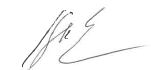       Kyle Estes, Interim Superintendent_________________________________________________Employee